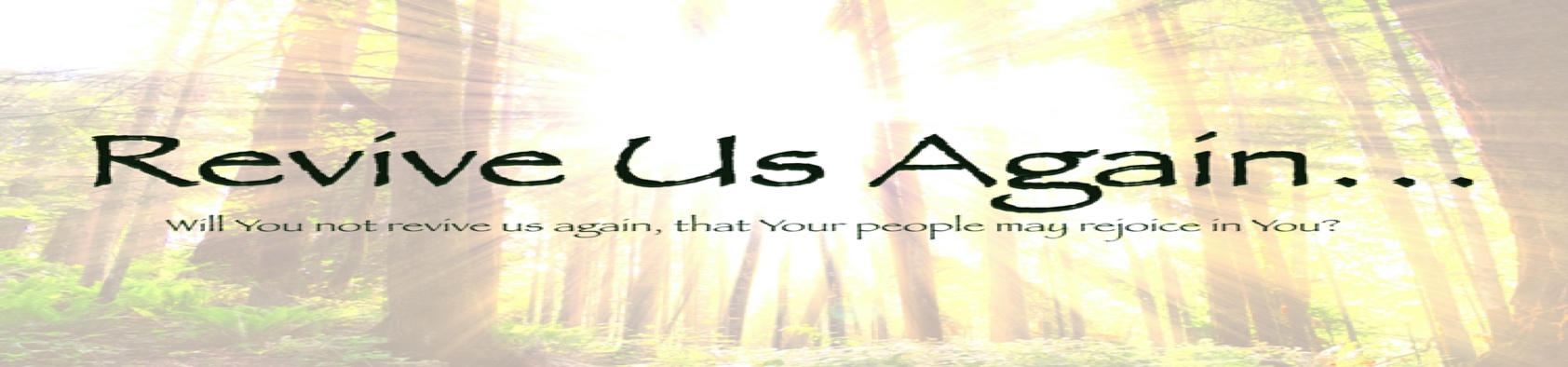 “REVIVE US AGAIN!		HOW TO W.O.W.!					                          October 4, 2020					Dr. Kevin ClarksonWOW = Walk on WaterMatthew 14: 25-33When the Lord commands us to do something we have never done before (and He WILL), maybe somethingwe’ve never even seen before, how do we proceed? If He brings me into a state of personal REVIVAL, or ourchurch into true revival, how do we continue forward? Consider the following…	OUR OBJECTIONS	1.   “But I Can’t Do That!” (v.25-28)    * FEAR prevails – fear of the unknown, fear of failure, fear that I’m being fooled	Psalm 46:1-2 God is our refuge and strength, A very present help in trouble.2 Therefore we will not fear, Even though the earth be removed, And though the mountains be carried into the midst of the sea;		NKJVPsalm 27:1 The Lord is my light and my salvation; Whom shall I fear? The LORD is the strengthof my life; of whom shall I be afraid? 			NKJV      * DESPAIR can come when we hesitate to respond to the Lord	Psalm 27:13 I would have lost heart, unless I had believed that I would see the goodness of	the LORD in the land of the living.		NKJV     * He will ask us to do what seems to us IMPOSSIBLE	- but with Jesus, it becomes HIM-POSSIBLE!	Philippians 4:13 I can do all things through Christ who strengthens me.	NKJV	John 14:12 Most assuredly, I say to you, he who believes in Me, the works that I do he will do	also; and greater works than these he will do, because I go to My Father.	NKJV2.  “But I’ve Never Done That Before”  (v.28-29a)     * where we have no knowledge or prior experience of what He asks us to do	Genesis 12:1 Now the LORD had said to Abram: “Get out of your country, from your family	and from your father’s house, to a land that I will show you.		NKJV      * you cannot STAY IN YOUR “COMFORT ZONE” and grow in the Lord!	Luke 9: 57-58 Now it happened as they journeyed on the road, that someone said to Him, “Lord, I will follow You wherever You go.” 58 And Jesus said to him, “Foxes have holes and birds of the air have nests, but the Son of Man has nowhere to lay His head.”		NKJV       * you must “Trust and Obey”, for there’s no other way!”	“Lord, if it’s You…” / Isaiah 30:21 Your ears shall hear a word behind you, saying, “This is the	way, walk in it,” whenever you turn to the right hand or whenever you turn to the left.	    NKJV	GOD’S OBJECTIVE1.  I must Walk to Him Step-by-Step (v. 29b)        * you have to go one step at a time	Psalm 23:1-3 The Lord is my shepherd; I shall not want. 2 He makes me to lie down in green pastures;He leads me beside the still waters. 3 He restores my soul; He leads me in the paths of righteousnessFor His name’s sake.			NKJV        * don’t run ahead of the Lord or lag far behind – fellowship comes walking toward Him, beside Him	Matthew 4:19 Then He said to them, “Follow Me, and I will make you fishers of men.”        NKJV        * HE knows your ability, your limits, best pace for you	Isaiah 40:11 He will feed His flock like a shepherd; He will gather the lambs with His arm, and carry	them in His bosom, and gently lead those who are with young.		NKJV2.  I must Keep My Eyes on Jesus Throughout (v.30)     * when we focus on our challenges or problems, instead of the Lord, we start to sink	Hebrews 12:2 looking unto Jesus, the author and finisher of our faith, who for the joy that was set	before Him endured the cross, despising the shame, and has sat down at the right hand of the throne	of God.			NKJV	2 Cor. 5:7 For we walk by faith, not by sight.		NKJV       * remember, what threatens to overwhelm and overcome us is already under His feet!Ephesians 1: 19-22 and what is the exceeding greatness of His power toward us who believe, according to the working of His mighty power 20 which He worked in Christ when He raised Him from the dead and seated Him at His right hand in the heavenly places,  21 far above all principality and power and might and dominion, and every name that is named, not only in this age but also in that which is to come.22 And He put all things under His feet and gave Him to be head over all things to the church, 23 which is His body, the fullness of Him who fills all in all.			NKJV3. I must Not Be Afraid to Fail (v. 31-32)        * Failure need not be final	Romans 8:37 Yet in all these things we are more than conquerors through Him who loved us.     NKJV        * Failure need not define me – unless I let it!Acts 2: 38-40 Then Peter said to them, “Repent, and let every one of you be baptized in the name of Jesus Christ for the remission of sins; and you shall receive the gift of the Holy Spirit. 39 For the promise is to you and to your children, and to all who are afar off, as many as the Lord our God will call.”40 And with many other words he testified and exhorted them, saying, “Be saved from this perverse generation.”      NKJVSO WHAT ARE YOU WAITING FOR?		ROCK THE BOAT AND STEP OUT!!